Leistungsverbesserungsplan – VORLAGEName des/der Mitarbeiter(-in)s:    								      Name des/der Vorgesetzten: Abteilung:            Unterschrift des/der Mitarbeiter(-in)s: ………………………………..				Unterschrift des/der Vorgesetzten: .....................................Datum der Besprechung: ………………………………........                                   			Datum der nächsten Besprechung:..........................................Leistungsverbesserungsplan – BEISPIEL Name des/der Mitarbeiter(-in)s:  Andrew Johnson (Marketing-Assistent) 		Name des/der Vorgesetzten: Katya Kyrilov (Abteilungsleiterin)Abteilung: MarketingabteilungUnterschrift des/der Mitarbeiter(-in)s: ………………………………..				Unterschrift des/der Vorgesetzten: .....................................Datum der Besprechung: 01.02.2021                                   				Datum der nächsten Besprechung: 30.04.2021Um mehr zu erfahren, besuchen Sie unsere Projektwebsite t4lent.eu oder unser Facebook-Profil @t4lent.euZu verbessernder BereichMaßnahme zur Verbesserung der LeistungGeplantes Datum der VerbesserungErwartete Ergebnisse (z.B. Erfolgsmaßstab)Folgen einer unzureichenden Leistungsverbesserung:Folgen einer unzureichenden Leistungsverbesserung:Folgen einer unzureichenden Leistungsverbesserung:Folgen einer unzureichenden Leistungsverbesserung:Zu verbessernder BereichMaßnahme zur Verbesserung der LeistungGeplantes Datum der VerbesserungErwartete Ergebnisse (z.B. Erfolgsmaßstab)Pünktlichkeit und AnwesenheitVerwenden Sie mehr als 1 Wecker, um sicherzustellen, dass Sie morgens aufwachen.Wachen Sie 20 Minuten früher auf und ändern Sie Ihre Morgenroutine, um effizienter zu sein.Verwenden Sie für alle Termine ein Kalender-Benachrichtigungssystem.30. AprilVerlässlichkeit in der PünktlichkeitKein Zuspätkommen / Nichterscheinen wird ein akzeptables Verhalten sein.PräsentationsfähigkeitenÜben Sie vor Ihrem direkten Vorgesetzten oder einem anderen vertrauenswürdigen Kollegen.Holen Sie sich Feedback zu Folien und Präsentationsstil, um diese vor den eigentlichen Präsentationen zu verbessern.31. MärzPräsentationen, die ihre Themenziele erfüllen, gemessen über Fragebögen am Ende.TeamarbeitBieten Sie Ihren Kollegen proaktiv Unterstützung und Begleitung an. Seien Sie nicht beleidigt, wenn Kollegen Sie um Hilfe bitten.30. AprilVerbesserte Zusammenarbeit, gemessen über gezieltes Feedback von Kollegen.Folgen einer unzureichenden Leistungsverbesserung:Werden die erwarteten Ergebnisse nicht innerhalb des angestrebten Zeitraums für die Verbesserung erreicht, kann dies zu einer nicht zufriedenstellenden Leistungsbewertung führen, die sich auf die Entscheidung über eine Gehaltserhöhung/Bonus auswirkt.Folgen einer unzureichenden Leistungsverbesserung:Werden die erwarteten Ergebnisse nicht innerhalb des angestrebten Zeitraums für die Verbesserung erreicht, kann dies zu einer nicht zufriedenstellenden Leistungsbewertung führen, die sich auf die Entscheidung über eine Gehaltserhöhung/Bonus auswirkt.Folgen einer unzureichenden Leistungsverbesserung:Werden die erwarteten Ergebnisse nicht innerhalb des angestrebten Zeitraums für die Verbesserung erreicht, kann dies zu einer nicht zufriedenstellenden Leistungsbewertung führen, die sich auf die Entscheidung über eine Gehaltserhöhung/Bonus auswirkt.Folgen einer unzureichenden Leistungsverbesserung:Werden die erwarteten Ergebnisse nicht innerhalb des angestrebten Zeitraums für die Verbesserung erreicht, kann dies zu einer nicht zufriedenstellenden Leistungsbewertung führen, die sich auf die Entscheidung über eine Gehaltserhöhung/Bonus auswirkt.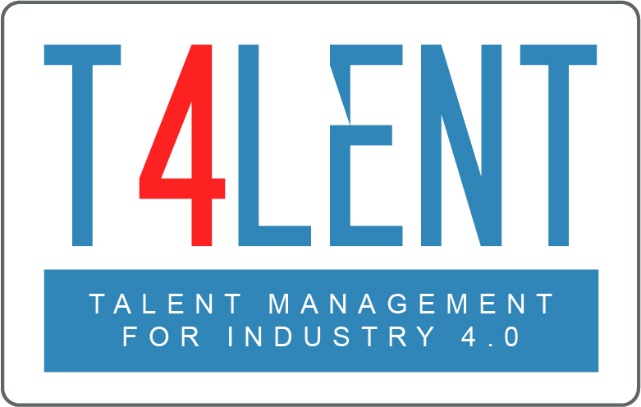 